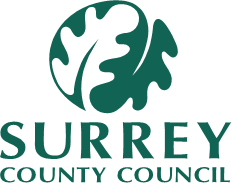 Consultation regarding the future of the Mobile Family Centre: Large text versionSurvey closes on the xxxxOverviewThe Mobile Family Centre (bus) is run by Waverly Family Centre on behalf of Surrey County Council to deliver targeted services. The purpose of the Mobile Family Centre was originally to engage with rural communities, although this was expanded to include any families that were isolated for any reason regardless of where in Surrey they lived. The Mobile Family Centre is available to all Family Centres in Surrey to use and has been regularly promoted to Family Centres by the Mobile Family Centres co-ordinator. However, since November 2019 only Waverly Family Centre have used the Mobile Family Centre due to declining interest in accessing the service. Overall, the number of visits conduct by the Mobile Family Centre have been declining and fell from thirteen a month in April 2018 to two by July 2019. This was partially due to the change in services that Family Centre’s deliver compared to the Children Centres that they replaced, as there was a move to delivering targeted interventions directly to families including in their own homes.The Mobile Family Centre has not carried out any visits since the first national lockdown began in March 2020.  Efforts were made to find alternative usages for the Mobile Family Centre as part of the council’s response to covid. Surrey County’s Children’s Services, Waverly Borough Council Housing Team, Home Start, Midwifery teams, and community health teams were all approached with an offer of using the mobile family centre. None of these services took up that offer.Access to Education used the Mobile Family Centre between February 2021 and July 2021 to conduct sixty visits to children who were unable to access education in a mainstream setting. The Mobile Family Centre is still available to the Access to Education team for this but hasn’t been used for these visits since July 2021. Our proposal is to discontinue the mobile family centre which would provide a saving to Surrey County Council Your views1. What Borough do you live in?ElmbridgeEpsom and EwellGuildfordMole ValleyReigate and BansteadRunnymedeSpelthorneSurrey HeathTandridgeWaverlyWokingI don’t live in SurreySTATE ANSWER: 2. Have you used the Mobile Family Centre in the last 5 years?YesNoSTATE ANWSER:3. If you have stated that you have used the Mobile Family Centre in the last five years which services did you access? List all that applyHealth PromotionAdvice and supportEducationInformation and adviceUnder 5’s play sessionsParenting supportOtherIf ‘Other’ - please specify:4. What impact will closing the Mobile Family Centre have on you or your family?Significant positive impactSomewhat positive impactNo impactSomewhat negative impactSignificant negative impactSTATE ANWSER5. If you have stated it will cause a negative impact please explain whyState you answer in 150 words or less6. If the Mobile Family Centre was reinstated how likely would you be to use it?Very likelyLikelyUnlikelyVery unlikely7. Are there other uses for the Mobile Family Centre that you think we should consider?State you answer in 150 words or less8. What age group are you in? Under 18; 18-24; 25-34; 35-44; 45-54; 55-64; 65-74; 75-84; 85+;STATE ANSWER:9. Do you have a long-standing illness or disability (physical or mental impairment that has a 'substantial' and 'long-term' negative effect on your ability to do normal daily activities)? Yes; No; Prefer not to say;STATE ANSWER:10. How do you self-identify your gender? Female; Male; Non-binary; Prefer to self-describe; Prefer not to say; Self describe;STATE ANSWER: If you prefer to self-describe, please describe here:11. What is your ethnic group? White - British, English, Northern Irish, Scottish or Welsh; White – Irish; White - Gypsy or Irish Traveller; Any other White background; White and Black Caribbean; White and Black African; White and Asian; Any other mixed or multiple ethnic background; Asian or Asian British – Indian; Asian or Asian British – Pakistani; Asian or Asian British – Bangladeshi; Asian or Asian British – Chinese; Any other Asian background; Black or Black British – Caribbean; Black or Black British – African; Any other black British, Caribbean or African background; Arab; Other ethnic group; Prefer not to say;STATE ANSWER: If ‘Other ethnic group’ - please specify:Submitting your responsePlease submit your responses by xxxxxxYou can submit the following ways:Online via Surrey SaysSMS: 07811 014063Email it to Early.help@orbispartnership.onmicrosoft.com Or by post to: Joe Jenkinson – Mobile Family Centre Consultation, Family Resilience Commissioning, Quadrant Court, 35 Guildford Road, Woking, GU22 7QQ